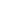 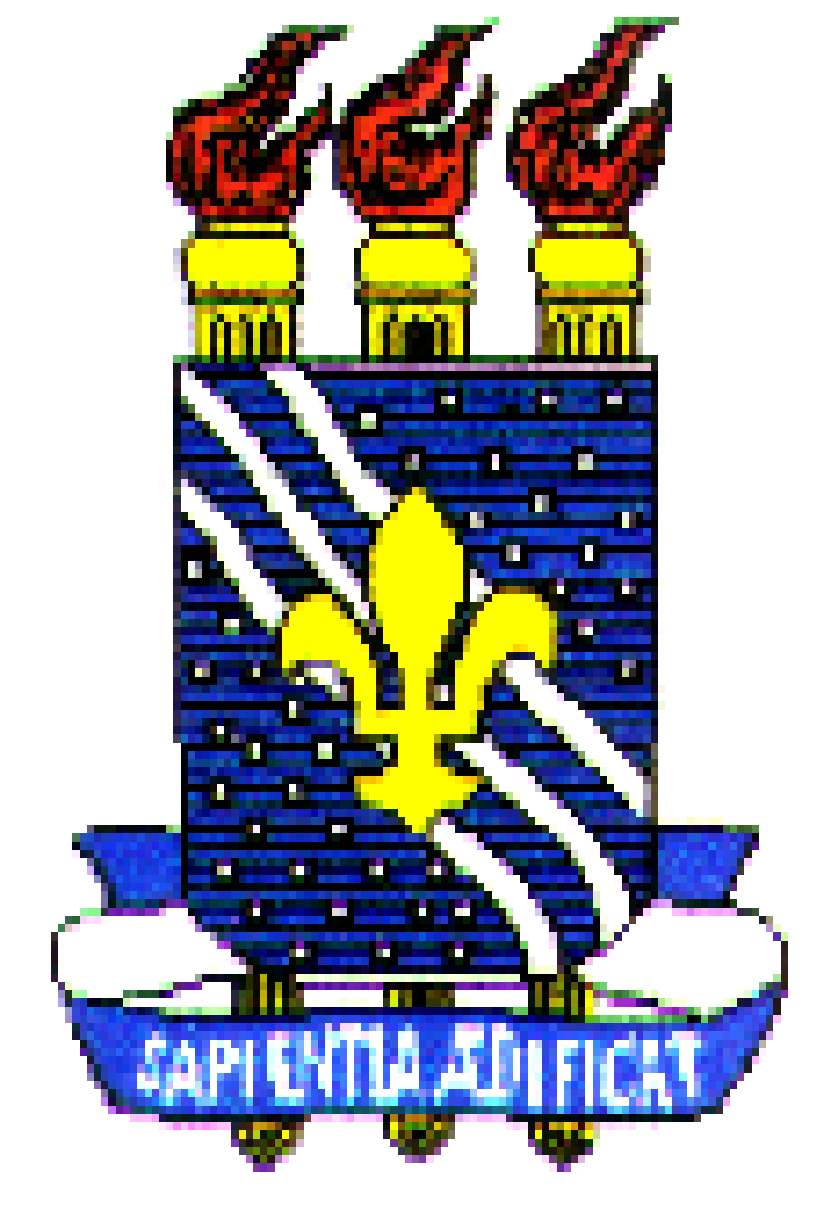 ATA DA DEFESA PÚBLICA DE DISSERTAÇÃO DE MESTRADO Ao(s) _____ (_____) dias do mês de ________ de 2020, às _______, foi realizada na sala _______, a apresentação e defesa da DISSERTAÇÃO intitulada  ___________, pelo(a) discente ______________, Matrícula nº __________,  com vistas à obtenção do título de MESTRE em Engenharia Química, na área de Engenharia Química. A Comissão Examinadora foi composta pelos professores: Dra. __________________ (Orientadora), Dra. _________________ (Coorientadora), Dra. ________________________ - UFPB (Examinador Interno), Dr. _______________________ – UFCG (Examinador Externo) sendo a sessão presidida, pelo(a) Prof.(a) Orientador(a). Instalada a Banca Examinadora, o(a) Senhor(a) Presidente passou a palavra ao(à) discente para apresentar a defesa pública do seu trabalho de dissertação e este(a) iniciou a apresentação oral às __________ horas, sendo concluída às _________horas, tendo sido iniciada, logo a seguir, a arguição pelos(as) examinadores(as), finalizando às _________horas. Em seguida, o(a) Senhor(a) Presidente convidou a Banca Examinadora a reunir-se reservadamente para deliberação. Concluída a reunião, o (a) Senhor(a) Presidente convocou o(a) discente e os demais presentes para proclamar o resultado, tendo sido atribuído, por unanimidade, ao Mestrando o conceito “____________________”, nos termos do Regulamento Geral dos Cursos e Programas de Pós-Graduação Stricto Sensu da Universidade Federal da Paraíba (Resolução no 79/2013-CONSEPE) e do Regulamento do Programa de Pós-Graduação em Engenharia Química do Centro de Tecnologia da Universidade Federal da Paraíba (Resolução nº 26/2014-CONSEPE). Ao final da sessão, após os agradecimentos por parte do(a) discente, o(a) Senhor(a) Presidente, por recomendação dos membros da Banca, estabeleceu um prazo máximo de_________dias para o(a) mestrando(a) providenciar as correções sugeridas, que são encontradas ao longo dos exemplares lidos e corrigidos pelos membros da banca; ficando a solicitação da emissão do diploma do Título de Mestre condicionada a essas retificações que serão verificadas posteriormente pelo(a) orientador(a). Às _______ horas, o(a) Senhor(a) Presidente encerrou os trabalhos, determinando a leitura para fins de aprovação e a lavratura da presente ata devidamente assinada por todos os membros da Comissão Examinadora. 		          João Pessoa, em ___ de ______________ de 202___.              __________________________________________________________Profa. Dra. __________________ (Orientadora)               __________________________________________________________Profa. Dra. _____________________ (Coorientadora)____________________________________________________________Profa. Dra. ____________________ (Examinadora Interna)    ___________________________________________________________        Prof. Dr. ________________________ – UF (Examinador Externo)____________________________________________________________(Discente)